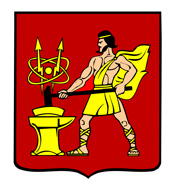 АДМИНИСТРАЦИЯ ГОРОДСКОГО ОКРУГА ЭЛЕКТРОСТАЛЬМОСКОВСКОЙ ОБЛАСТИПОСТАНОВЛЕНИЕ01.06.2020 № 345/6О признании утратившим силу нормативного правового актаВ соответствииФедеральным законом от 06.10.2003 №131-ФЗ «Об общих принципах организации местного самоуправления в Российской Федерации» и принятием постановления Администрации городского округа Электросталь Московской области от 08.05.2020 №299/5 «Об определении уполномоченного органа местного самоуправления в сфере погребения и похоронного дела», Администрация городского округа Электросталь Московской области ПОСТАНОВЛЯЕТ:1. Признать утратившим силу постановление Администрации городского округа Электросталь Московской области от 12.11.2019 №837/11 «Об организации работы по решению проблем, связанных с содержанием кладбищ и оказанием ритуальных услуг на территории городского округа Электросталь Московской области и определении уполномоченного органа в сфере погребения и похоронного дела».2. Опубликовать настоящее постановление в газете «Официальный вестник» и разместить на официальном сайте по адресу: www.electrostal.ru.3. Источником финансирования опубликования настоящего постановления принять денежные средства, предусмотренные в бюджете городского округа Электросталь Московской области по подразделу 0113 «Другие общегосударственные вопросы» раздела 0100.4. Настоящее постановление вступает в силу после его официального опубликования.Глава городского округа                                                                                           В.Я. Пекарев